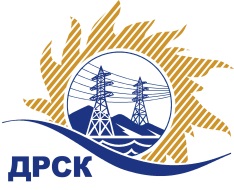 Акционерное Общество«Дальневосточная распределительная сетевая  компания»ПРОТОКОЛ № 36-3/МЭ-РЗакупочной комиссии по запросу предложений в электронной форме с участием только субъектов МСП на право заключения договора поставки: «Масла и смазки для автомобильной и спец. техники, филиал ХЭС», (закупка 254 лот 3 раздела 4.2. ГКПЗ 2019 г.)СПОСОБ И ПРЕДМЕТ ЗАКУПКИ: запрос предложений в электронной форме с участием только субъектов МСП на право заключения договора поставки: «Масла и смазки для автомобильной и спец. техники, филиал ХЭС», (закупка 254 лот 3 раздела 4.2. ГКПЗ 2019 г.)КОЛИЧЕСТВО ПОДАННЫХ ЗАЯВОК НА УЧАСТИЕ В ЗАКУПКЕ: 4 (четыре) заявки.КОЛИЧЕСТВО ОТКЛОНЕННЫХ ЗАЯВОК: 0 (ноль) заявок.ВОПРОСЫ, ВЫНОСИМЫЕ НА РАССМОТРЕНИЕ ЗАКУПОЧНОЙ КОМИССИИ: О рассмотрении результатов оценки первых частей заявок О признании заявок соответствующими условиям Документации о закупке по результатам рассмотрения первых частей заявокРЕШИЛИ:По вопросу № 1Признать объем полученной информации достаточным для принятия решения.Принять к рассмотрению первые части заявок следующих участников:По вопросу № 21. Признать  первую часть заявок следующих Участников: № 51685, № 51698, № 51787  удовлетворяющим по существу условиям Документации о закупке и принять их к дальнейшему рассмотрению.Секретарь Закупочной комиссии 1 уровня  		                                        М.Г. ЕлисееваИсп. Терёшкина Г.М.Тел. 397-260г.  Благовещенск«06» марта 2019№ п/пИдентификационный номер УчастникаДата и время регистрации заявкиЗаявка участника № 5168527.02.2019 06:41Заявка участника № 5169827.02.2019 07:00Заявка участника № 5178727.02.2019 08:30№ п/пИдентификационный номер УчастникаДата и время регистрации заявкиЗаявка участника № 5168527.02.2019 06:41Заявка участника № 5169827.02.2019 07:00Заявка участника № 5178727.02.2019 08:30